Step-by-step guide to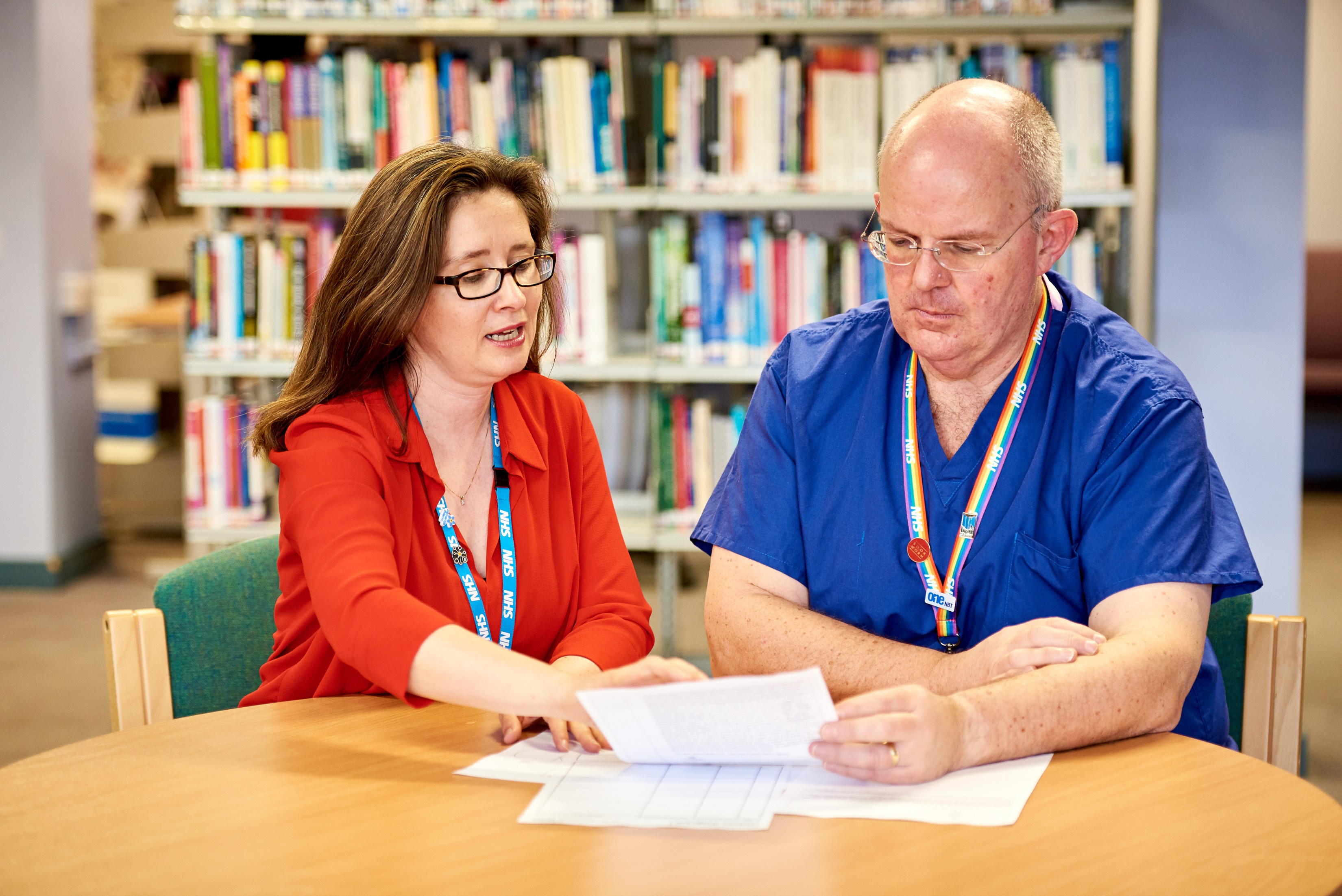 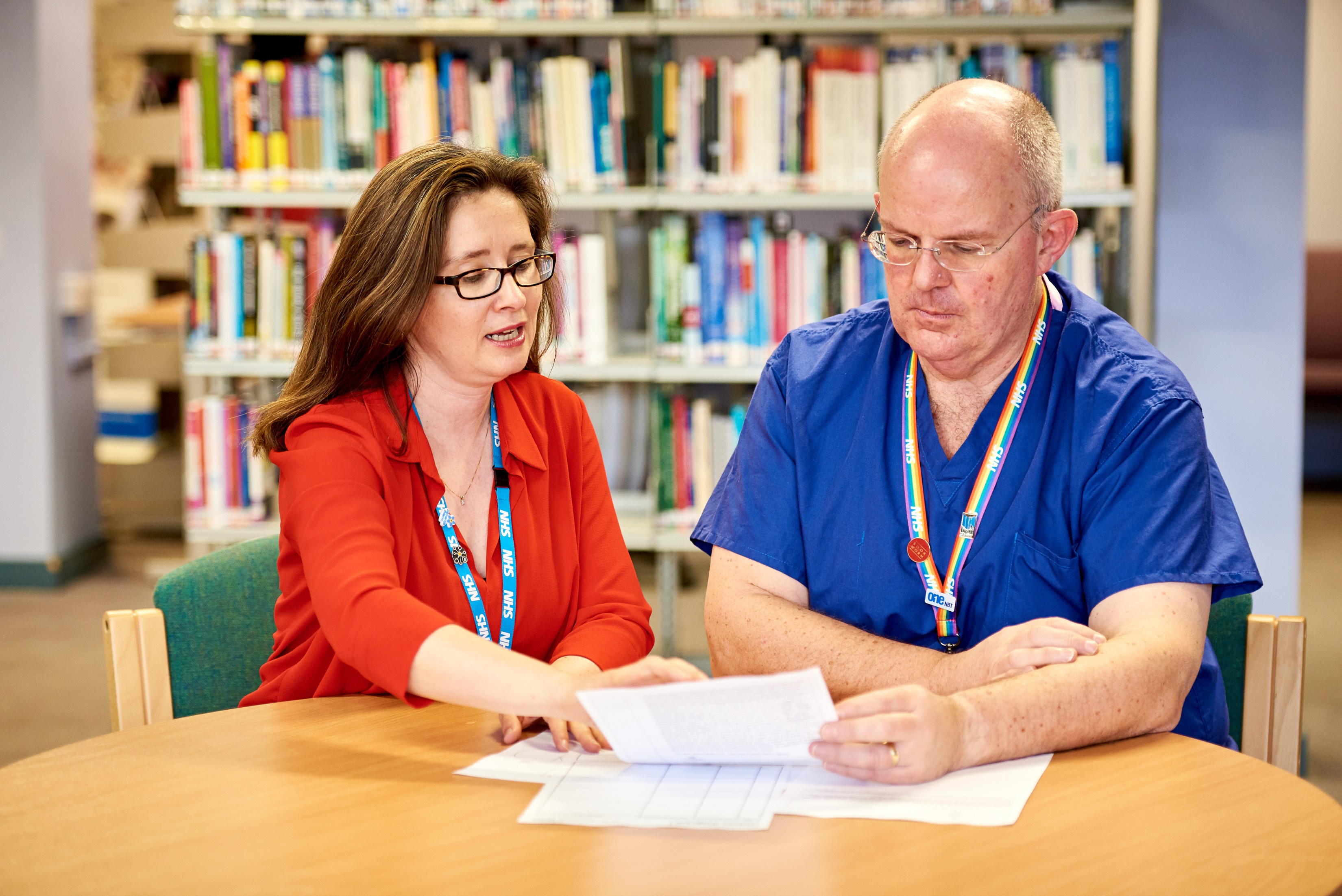 Sharing your QI projectShould I share my project? The short answer is: yes!  You have put a lot of hard work into your project, which deserves recognition – don’t be shy about your achievements.Sharing your project could help other teams in our Trust, other NHS organisations or even international healthcare providers who have similar problems.Let’s put Gloucestershire Hospitals NHS Foundation Trust on the map as the most innovative and improving NHS Trust!Where can I share it?Journals: you can submit your project to a journal in the form of an article. Some journals specialise in QI, for example:BMJ Open Quality https://bmjopenquality.bmj.com/  - publish for free if you a Q Community memberBMJ Quality and Safety https://qualitysafety.bmj.com/ Locally: share with your colleagues, different teams or departments in our Trust or the wider Gloucestershire Health community, look for sharing opportunities at internal meetings and events.Within your profession or with peers  Share within your networks, Forums, Communities of Practice, email groups, professional bodies or via Twitter.   Sign up to the GSQIA mailing list to find out about potential events and conferences where you could share your project.Fab NHS Stuff: https://fabnhsstuff.net/ - a quick and easy way to share what you’ve done. Your short summary will be uploaded to the website and will reach a wide audience of readers.How do I share? There may be rules or guidelines that a journal, conference or professional body requires you to follow. You can usually find these on their website For Fab NHS Stuff, you will need to register first, and complete a submission form.  Sharing doesn’t have to be hard work! It might be as simple as submitting your already created poster to a conference.Who can support me?	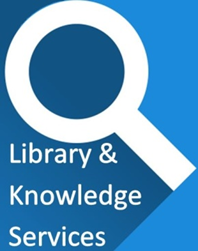 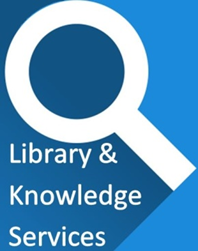 Library & Knowledge Services
0300 422 6495
ghn-tr.libraryGHNHSFT@nhs.net
@GlosHospLib
Can provideadvice on suitable journals to publish inreferencing training general advice on how to share knowledge signpost and provide resources regarding writing styles and publishing
GSQIA Team 
ghn-tr.gsqia@nhs.net
@gsqia
Ask to be sent the mailing list of events including conferences and award ceremonies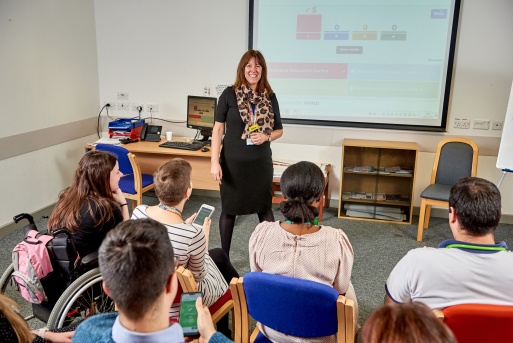 Your Gold QI CoachGood luck with sharing your hard work and achievements - please let us know if you are successful, so we can celebrate! 

(Created by Library & Knowledge Services Jan 2021)